Сумська міська радаVІІ СКЛИКАННЯ LXXV СЕСІЯРІШЕННЯвід 27 травня 2020 року № 6930-МРм. СумиРозглянувши звернення громадянина, надані документи, відповідно до протоколу засідання постійної комісії з питань архітектури, містобудування, регулювання земельних відносин, природокористування та екології Сумської міської ради від 09.04.2020 № 189, статей 12, 40, 79-1, 118, 121, 122 Земельного кодексу України, статті 50 Закону України «Про землеустрій», частини третьої статті 15 Закону України «Про доступ до публічної інформації», керуючись пунктом 34 частини першої статті 26 Закону України «Про місцеве самоврядування в Україні», Сумська міська рада ВИРІШИЛА:Відмовити Борисенку Вячеславу Миколайовичу у наданні дозволу на розроблення проекту землеустрою щодо відведення земельної ділянки у власність за адресою: м. Суми, вул. Тиха, 10/1, орієнтовною площею 0,0500 га для будівництва і обслуговування житлового будинку, господарських будівель і споруд (присадибна ділянка) у зв’язку з невідповідністю місця розташування земельної ділянки вимогам містобудівної документації та чинних нормативно-правових актів, а саме: генеральному плану міста Суми, затвердженому рішенням Сумської міської ради від 16.10.2002 № 139-МР (зі змінами                              від 19.12.2012 № 1943-МР), згідно з яким земельна ділянка, зазначена на доданих до клопотання заявником графічних матеріалах, розташована в межах притерасової заплави р. Псел, приуроченої до старого русла однієї з проток                      р. Псел – р. Тиха, що визначена як територія затоплення паводками 1% забезпеченості, що несприятлива для житлового будівництва, та                                пункту 7.4 Державних санітарних правил планування та забудови населених пунктів (СН 173-96), затверджених наказом Міністерства охорони здоров’я України від 19.06.1996 № 173, згідно з яким, розвиток                                                     населених пунктів при невирішених питаннях інженерного забезпечення забороняється.Сумський міський голова                                                                     О.М. ЛисенкоВиконавець: Клименко Ю.М.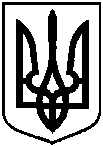 Про відмову Борисенку Вячеславу Миколайовичу у наданні дозволу на розроблення проекту землеустрою щодо відведення земельної ділянки у власність за адресою: м. Суми,                     вул. Тиха, 10/1